หมายเหตุ  รายละเอียดเกณฑ์ภาระงานตามกลุ่มต่างๆ ตามข้อ5 ของประกาศ มหาวิทยาลัยขอนแก่น     ก.บ.ม. ฉบับที่ 18/2552  1. กลุ่มภาระงานที่เน้นการสอน แบ่งสัดส่วน ดังนี้1.1 ภาระงานด้านการสอน ไม่น้อยกว่าร้อยละ 70 ของภาระงานขั้นต่ำเต็มเวลา และ1.2 ภาระงานด้านการวิจัย และ/หรือ ภาระงานด้านการผลิตผลงานวิชาการ ร้อยละ 10-20 ของภาระงานขั้นต่ำเต็มเวลา และ/หรือ1.3 ภาระงานด้านการบริการวิชาการ และ/หรือ ภาระงานด้านอื่นๆ ร้อยละ 5-10 ของภาระงาน              ขั้นต่ำเต็มเวลา2. กลุ่มภาระงานที่เน้นการวิจัย แบ่งสัดส่วน ดังนี้2.1 ภาระงานด้านการวิจัย ไม่น้อยกว่าร้อยละ 70 ของภาระงานขั้นต่ำเต็มเวลา และ2.2 ภาระงานด้านการสอน ร้อยละ 10-20 ของภาระงานขั้นต่ำเต็มเวลา และ/หรือ2.3 ภาระงานด้านการผลิตผลงานวิชาการ ร้อยละ 10-15 ของภาระงานขั้นต่ำเต็มเวลา  และ/หรือ2.4 ภาระงานด้านการบริการวิชาการ และ/หรือ ภาระงานด้านอื่นๆ ร้อยละ 10-15 ของภาระงานขั้นต่ำเต็มเวลา3. กลุ่มภาระงานกรณีมีตำแหน่งเป็นผู้บริหาร แบ่งสัดส่วน ดังนี้3.1 ภาระงานด้านการบริหาร ร้อยละ 60-100 ของภาระงานขั้นต่ำเต็มเวลา และ3.2 ภาระงานด้านการสอน และ/หรือ ภาระงานด้านอื่นๆ ร้อยละ 0-40 ของภาระงานขั้นต่ำเต็มเวลา4. กลุ่มภาระงานที่ไม่เน้นด้านใดด้านหนึ่ง แบ่งสัดส่วน ดังนี้4.1 ภาระงานด้านการสอน ไม่น้อยกว่าร้อยละ 50 ของภาระงานขั้นต่ำเต็มเวลา และ4.2 ภาระงานด้านการวิจัย และ/หรือ ภาระงานด้านการผลิตผลงานวิชาการ และ/หรือ ภาระงานด้านการบริการวิชาการ และ/หรือ ภาระงานด้านอื่นๆ ไม่เกิน ร้อยละ 50 ของภาระงานขั้นต่ำเต็ม   เวลา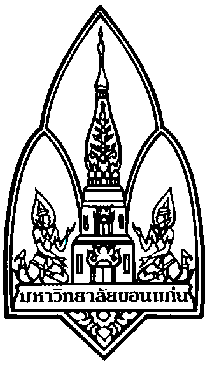                          ข้อตกลงเกี่ยวกับการมอบหมายงานตำแหน่งวิชาการ  คณะเภสัชศาสตร์ มหาวิทยาลัยขอนแก่น                         ข้อตกลงเกี่ยวกับการมอบหมายงานตำแหน่งวิชาการ  คณะเภสัชศาสตร์ มหาวิทยาลัยขอนแก่นชื่อ-สกุล : ชื่อ-สกุล : ตำแหน่ง :  สังกัดสาขาวิชา   ............................................สังกัดสาขาวิชา   ............................................รอบการประเมิน   ......... /ปี...........................................ระหว่างวันที่        ……………………………………………….. ถึง                   ……………………………………………….1. มีภาระงานขั้นต่ำเต็มเวลาเฉลี่ยไม่น้อยกว่า 35 ชม.ทำการ/สัปดาห์ โดย    1.1 มีภาระงานสอนไม่น้อยกว่าร้อยละ 50 ของภาระงานขั้นต่ำเต็มเวลา    1.2 มีภาระงานด้านการวิจัย และ/หรือ ภาระงานด้านการผลิตผลงานวิชาการ และ/หรือ ภาระงาน          ด้านการบริการวิชาการ และ/หรือ ภาระงานด้านอื่นๆ         (1.1-1.2 เป็นไปตามเกณฑ์ของการแบ่งสัดส่วนภาระงานของผู้ดำรงตำแหน่งวิชาการ ข้อ 5 คือกลุ่มภาระงานที่ไม่เน้นด้านใดด้านหนึ่ง ตามประกาศ ก.บ.ม.มหาวิทยาลัยขอนแก่นฉบับที่ 18/2552                      กรณีเป็นกลุ่มภาระงานอื่นนอกเหนือจากนี้ ซึ่งต้องผ่านการอนุมัติตามระเบียบที่เกี่ยวข้องก่อนโดย ให้อาจารย์แจ้งขออนุมัติ เป็นรายๆไป)2. ปฏิบัติงานโครงการ/กิจกรรมตามแผนปฏิบัติการที่ได้รับมอบหมาย3. จัดทำ หรือ ร่วมจัดทำ มคอ.3 หรือ มคอ.4 (รายละเอียดของรายวิชา) ให้แล้วเสร็จก่อนเปิดภาคการศึกษา 4. จัดทำ หรือ ร่วมจัดทำ มคอ.5 หรือ มคอ.6 (รายงานผลการดำเนินการของรายวิชา) ) ภายใน 30 วันหลังจากวันปิดภาคการศึกษา5. ส่งผลการเรียนเสนอต่อคณะกรรมการประจำคณะ หรือ คณะกรรมการบริหารหลักสูตรระดับบัณฑิตศึกษา ภายในวันที่คณะฯกำหนด 6. ปฏิบัติตนตามจรรยาบรรณของบุคลากรมหาวิทยาลัยขอนแก่น ตามข้อบังคับสภา ม.ข.ว่าด้วย จรรยาบรรณของบุคลากรมหาวิทยาลัยขอนแก่น พ.ศ. 2555 และที่แก้ไขเพิ่มเติม7. ปฏิบัติงานอื่นๆ ตามที่มหาวิทยาลัยขอนแก่นและคณะเภสัชศาสตร์มอบหมาย1. มีภาระงานขั้นต่ำเต็มเวลาเฉลี่ยไม่น้อยกว่า 35 ชม.ทำการ/สัปดาห์ โดย    1.1 มีภาระงานสอนไม่น้อยกว่าร้อยละ 50 ของภาระงานขั้นต่ำเต็มเวลา    1.2 มีภาระงานด้านการวิจัย และ/หรือ ภาระงานด้านการผลิตผลงานวิชาการ และ/หรือ ภาระงาน          ด้านการบริการวิชาการ และ/หรือ ภาระงานด้านอื่นๆ         (1.1-1.2 เป็นไปตามเกณฑ์ของการแบ่งสัดส่วนภาระงานของผู้ดำรงตำแหน่งวิชาการ ข้อ 5 คือกลุ่มภาระงานที่ไม่เน้นด้านใดด้านหนึ่ง ตามประกาศ ก.บ.ม.มหาวิทยาลัยขอนแก่นฉบับที่ 18/2552                      กรณีเป็นกลุ่มภาระงานอื่นนอกเหนือจากนี้ ซึ่งต้องผ่านการอนุมัติตามระเบียบที่เกี่ยวข้องก่อนโดย ให้อาจารย์แจ้งขออนุมัติ เป็นรายๆไป)2. ปฏิบัติงานโครงการ/กิจกรรมตามแผนปฏิบัติการที่ได้รับมอบหมาย3. จัดทำ หรือ ร่วมจัดทำ มคอ.3 หรือ มคอ.4 (รายละเอียดของรายวิชา) ให้แล้วเสร็จก่อนเปิดภาคการศึกษา 4. จัดทำ หรือ ร่วมจัดทำ มคอ.5 หรือ มคอ.6 (รายงานผลการดำเนินการของรายวิชา) ) ภายใน 30 วันหลังจากวันปิดภาคการศึกษา5. ส่งผลการเรียนเสนอต่อคณะกรรมการประจำคณะ หรือ คณะกรรมการบริหารหลักสูตรระดับบัณฑิตศึกษา ภายในวันที่คณะฯกำหนด 6. ปฏิบัติตนตามจรรยาบรรณของบุคลากรมหาวิทยาลัยขอนแก่น ตามข้อบังคับสภา ม.ข.ว่าด้วย จรรยาบรรณของบุคลากรมหาวิทยาลัยขอนแก่น พ.ศ. 2555 และที่แก้ไขเพิ่มเติม7. ปฏิบัติงานอื่นๆ ตามที่มหาวิทยาลัยขอนแก่นและคณะเภสัชศาสตร์มอบหมาย1. มีภาระงานขั้นต่ำเต็มเวลาเฉลี่ยไม่น้อยกว่า 35 ชม.ทำการ/สัปดาห์ โดย    1.1 มีภาระงานสอนไม่น้อยกว่าร้อยละ 50 ของภาระงานขั้นต่ำเต็มเวลา    1.2 มีภาระงานด้านการวิจัย และ/หรือ ภาระงานด้านการผลิตผลงานวิชาการ และ/หรือ ภาระงาน          ด้านการบริการวิชาการ และ/หรือ ภาระงานด้านอื่นๆ         (1.1-1.2 เป็นไปตามเกณฑ์ของการแบ่งสัดส่วนภาระงานของผู้ดำรงตำแหน่งวิชาการ ข้อ 5 คือกลุ่มภาระงานที่ไม่เน้นด้านใดด้านหนึ่ง ตามประกาศ ก.บ.ม.มหาวิทยาลัยขอนแก่นฉบับที่ 18/2552                      กรณีเป็นกลุ่มภาระงานอื่นนอกเหนือจากนี้ ซึ่งต้องผ่านการอนุมัติตามระเบียบที่เกี่ยวข้องก่อนโดย ให้อาจารย์แจ้งขออนุมัติ เป็นรายๆไป)2. ปฏิบัติงานโครงการ/กิจกรรมตามแผนปฏิบัติการที่ได้รับมอบหมาย3. จัดทำ หรือ ร่วมจัดทำ มคอ.3 หรือ มคอ.4 (รายละเอียดของรายวิชา) ให้แล้วเสร็จก่อนเปิดภาคการศึกษา 4. จัดทำ หรือ ร่วมจัดทำ มคอ.5 หรือ มคอ.6 (รายงานผลการดำเนินการของรายวิชา) ) ภายใน 30 วันหลังจากวันปิดภาคการศึกษา5. ส่งผลการเรียนเสนอต่อคณะกรรมการประจำคณะ หรือ คณะกรรมการบริหารหลักสูตรระดับบัณฑิตศึกษา ภายในวันที่คณะฯกำหนด 6. ปฏิบัติตนตามจรรยาบรรณของบุคลากรมหาวิทยาลัยขอนแก่น ตามข้อบังคับสภา ม.ข.ว่าด้วย จรรยาบรรณของบุคลากรมหาวิทยาลัยขอนแก่น พ.ศ. 2555 และที่แก้ไขเพิ่มเติม7. ปฏิบัติงานอื่นๆ ตามที่มหาวิทยาลัยขอนแก่นและคณะเภสัชศาสตร์มอบหมายลงนาม....................................................    (                                 )ผู้รับมอบหมายงานลงนาม.................................................  (                               )           หัวหน้าสาขาวิชา    .....................................................ลงนาม.............................................        (รศ.ดร.ไพบูลย์   ดาวสดใส)          คณบดีคณะเภสัชศาสตร์              ผู้มอบหมายงาน.........................................................